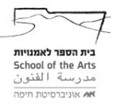 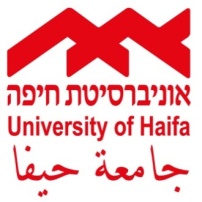 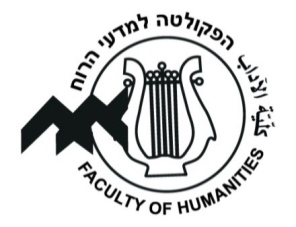     החוג למוסיקהאנסמבל מצודורט פלורנטין, חליליות; דפנה רביד, כינור בארוק; אורית מסר יעקבי, צ׳לו בארוק; 
גדעון ברטלר, גיטרה בארוק; אביעד שטיר, צ׳מבלויום רביעי, 4 בינואר 2023, 18:00, אולם 207, המשכן לאמנויות ע"ש ד"ר ראובן הכטבתוכניתהנרי פרסל (1659-1695) – סוויטה מתוך ״מלכת הפיות", חלק ראשוןRondeau / Hornpipe / First Act Tune – Jig / Second Act Tune / Dance for the Haymakers / Monkey's danceפאולו בנדטו בלינזאני - ״לה פוליה״ נושא ווריאציות לחלילית ובאסו קונטינואואנטוניו ויואלדי - סונטה לצ'לו ובאסו קונטינואו מס.5 במי מינורלארגו / אלגרו / לארגו / אלגרויוהן סבסטיאן באך (1685 - 1750)  – טריו סונטה לחלילית, כינור ובאסו קונטינואושילוב של הטריו סונטה לעוגב BWV 525 והסונטה לחלילBWV 1032אלגרו מה נון טאנטו / לרגו א דולצ׳ה / אלגרואנטוניו ויואלדי - קונצ׳רטו בדו מז׳ור לסופרנינו, כלי מיתר ובאסו קונטינואו RV 443אלגרו / לארגו / אלגרו מולטוגאורג פיליפ טלמן - טריו סונטה ברה מינור לחלילית, כינור ובאסו קונטינואו TWV 42:a4לארגו / ויואצ׳ה / אפטואוזו / אלגרואנסמבל מצו הינו הרכב מוזיקלי ישראלי. חברי ההרכב התמחו כולם בביצוע מוסיקה מוקדמת בכלי-נגינה היסטוריים, לאחר לימודים גבוהים במרכזי הביצוע ההיסטורי בחו"ל. תכניות ההרכב מבוססות על נושאים מוזיקליים הנבחנים מזוויות תרבותיות שונות. הן מנגישות סגנונות מוזיקליים מגוונים ומציגות נקודות מבט שונות, תוך חתירה להרחיב את החוויה של המוזיקה העתיקה ככל האפשר. בכך נותן ההרכב ביטוי ליכולות המוזיקליות המגוונות של חבריו והוא מציג בפני קהל שומעיו תמונה צלילית עשירה ומיוחדת. האנסמבל משלב בתכניותיו מעת לעת גם מוזיקה עממית: צלילי יוון, קפריסין, איטליה וספרד. האנסמבל מופיע באולמות והפסטיבלים המרכזיים בארץ כגון פסטיבל החג של החגים, פסטיבל פליציה בלומנטל, אולם צוקר, פסטיבל אבוגוש ועוד.באוגוסט האחרון, הוציא ההרכב את הדיסק הראשון שלו בשם- ״Fiori Musicali ״ עם חברת התקליטים האיטלקית ״סטרדיוריוס״.דורט פלורנטין, חליליות - ילידת סלוניקי, יוון. נגנית מומחית למוסיקה עתיקה בחליליות. בעלת תואר שני מאוניברסיטת תל אביב והשתלמה אצל גדולי המורים בעולם בקונסרבטוריון המלכותי בהאג (הולנד), בקונסרבטוריון באוטרכט ובורונה. מופיעה מעל הבימות החשובות בישראל כגון פסטיבל אבו-גוש, פסטיבל החג של החגים, פסטיבל פליציה בלומנטל ואחרים. יתר על כן, היא מופיעה בפסטיבלים ברחבי העולם (הולנד, יוון, ארה״ב, בלגיה, שוויץ ועוד) יחד עם הרכביה השונים אותם היא ייסדה (מצו, Me La Amargates Tu).בנוסף לקונצרטים ולהופעות פומביות, דורט מלמדת נגינה בחליליות, מתודיקה וכן היא מדריכה הרכבים של מוסיקה מתקופת הבארוק באוניברסיטת בר- אילן, במכללת לוינסקי- בית ספר לחינוך מוסיקלי, בקונסרבטוריון קריית אונו ובמגמות למוסיקה של בתי-ספר שונים.דפנה רביד, כינור בארוק - למדה כינור בארוק והתמחתה במוסיקה עתיקה באמסטרדם תחת הדרכתם של לוסי ואן-דאל ווולטר רייטר, זאת לאחר שסיימה את לימודיה בחוג למוסיקולוגיה באוניברסיטת תל אביב ובאקדמיה למוסיקה בירושלים בכיתות פרופ' דוד חן ואורה שירן. דפנה מנגנת ומקליטה עם הרכבים רבים בארץ ובחו'ל כגון: תזמורת המאה ה18, סולני הבארוק האנגליים, אנימה אטרנה, טאפל מוזיק, אקדמיה דניאל, בארוקדה, תזמורת הבארוק ירושלים ומצו. הקליטה עבור חברות התקליטים Archiv, Sony, CPO, Philips, hr2 ו - Stradivarius. דפנה נמנית על סגל המורים בקונסרבטוריון קרית אונו.אורית מסר-יעקבי, צ'לו בארוק - הצ'לנית המובילה של תזמורת הבארוק ירושלים. הופיעה עם אנסמבלים מובילים בארץ ובעולם כמו "אנסמבל זפירו", תזמורת הבארוק של ונציה ו"אנסמבל קונצ'רטו" בפסטיבלים בארץ – בין השאר פסטיבל ישראל, אבו-גוש וכפר בלום ובשידורים חיים ברדיו (אתנחתא) ובפסטיבלים בינלאומיים בקנדה וברחבי אירופה. בוגרת האקדמיה למוסיקה ע"ש רובין באוניברסיטת תל-אביב ובעלת תואר אמן בצ'לו בארוק  בהדרכת רוברטו ג'יני (איטליה) במימון מלגות מטעם ממשלת איטליה וישראל.
בנוסף מבצעת מוסיקה בת זמננו והשתתפה בפרויקטים ששילבו תחומים שונים: תאטרון (פסטיבל "תאטרונטו"), מחול (הרמת מסך) ועוד.הקליטה עבור חברות התקליטים: סוני קלאסיקל, סטרדיבריוס, ארקנה ואקורד.מנצחת על תזמורות קשתנים ומדריכה הרכבי מוסיקה קאמרית בקונסרבטוריון קריית טבעון וקונסרבטוריון כפר-סבא. מנצחת של תזמורת "בני הקיבוצים".גדעון ברטלר, גיטרה בארוק - בוגר האקדמיה למוסיקה בירושלים בחוג לביצוע גיטרה בהדרכת פרופ' יוסי ירושלמי במקביל ללימודיו בקומפוזיציה ותזמור. בוגר בית הספר הגבוה למוסיקה "Escuela Luthier" בברצלונה בהדרכת  פרופ' לאורה יאנג ובעל תואר שני במוסיקולוגיה באוניברסיטת תל אביב.בשנת 2005 זכה במקום הראשון בתחרות הגיטרה הארצית ע"ש אריאן ירושלמי וכן בפרס מיוחד מטעם שגרירות ספרד על הביצוע הטוב ביותר ליצירה ספרדית.מרבה להופיע בפסטיבלים  ומעל בימות חשובות בארץ ובעולם, בין השאר בפסטיבל הגיטרה בברצלונה, פסטיבל "פניני גיטרה" בישראל, שבוע הגיטרה בתל אביב, פסטיבל "קול המוסיקה" בכפר בלום ועוד. חבר באנסמבל מצו המתמחה בביצוע מוסיקה עתיקה ובאנסמבל כרם המבצע מוסיקה ישראלית עכשווית לצד רפרטואר קלאסי ושירת לדינו. כמו כן, הופיע כסולן עם התזמורת הסימפונית באר שבע, השתתף כנגן במספר הפקות באופרה הישראלית ובתאטרון הקאמרי, ביניהן "ווצק" "סיפור הפרברים" "אופרה בגרוש" ו"שיץ" מאת יוני רכטר.אביעד שטיר, צ׳מבלו - אביעד גדל בחיפה ולאחר שירותו הצבאי למד ניצוח ומוזיקולוגיה באוניברסיטת תל אביב. לאחר מכן התגורר בבריסל ובלונדון וקיבל תואר שני בנגינה בצ'מבלו בהצטיינות מן הקונסרבטוריון המלכותי בבריסל. הוא הופיע כסולן וכנגן קונטינואו עם תזמורות ובתי אופרה בישראל וברחבי אירופה, בין השאר תחת שרביטיהם של רינלדו אלסנדריני, כריסטוף שְפֶּרינג, סיחיסוולד קאוקן, אנדרו פּארוט, ג'ושוע ריפקין ואריק ון נוול. אביעד שטיר מתגורר כיום בהרצליה. לצד עבודתו המוזיקלית, הוא עוסק גם בתרגום ספרות יפה וחיבורים עיוניים.משך הקונצרט כשעה הכניסה חופשית______________________________________________________________________________לקבלת הזמנות לכל אירועי בית הספר לאמנויות – קונצרטים, תערוכות, הצגות, כנסים, ימי-עיון ועוד –
כתבו בבקשה ל-gmichal@univ.haifa.ac.il והצטרפו לרשימת התפוצה.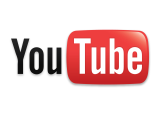 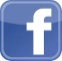 	בית הספר לאמנויות, אוניברסיטת חיפה	